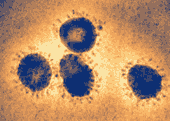 Sars(Severe Acute Respiratory Syndrome)Do you have it?How its spread Sars can only be spreadThrough close personal contactOr sneezing and coughing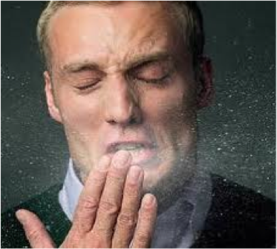 	SymptomsSymptoms can include bad feverExtremely dry cough Shortness of breathDifficulty with breathing